WWestpac Banking Corporation (Challenge Bank) Act 1996Portfolio:TreasurerAgency:Department of TreasuryWestpac Banking Corporation (Challenge Bank) Act 19961996/03319 Sep 1996s. 1 & 2: 19 Sep 1996;s. 3 & 17: 19 Sep 1996 (see s. 2(2)); Act other than s. 1‑3, 12 & 17: 1 Oct 1996 (see s. 2(1) and Gazette 27 Sep 1996 p. 4787);s. 12: 1 Nov 1996 (see s. 2(4) and 1996/030 s. 2)Statutes (Repeals and Minor Amendments) Act (No. 2) 1998 s. 741998/01030 Apr 199830 Apr 1998 (see s. 2(1))Reprint 1 as at 3 Aug 2007 Reprint 1 as at 3 Aug 2007 Reprint 1 as at 3 Aug 2007 Reprint 1 as at 3 Aug 2007 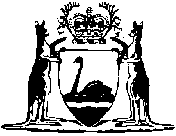 